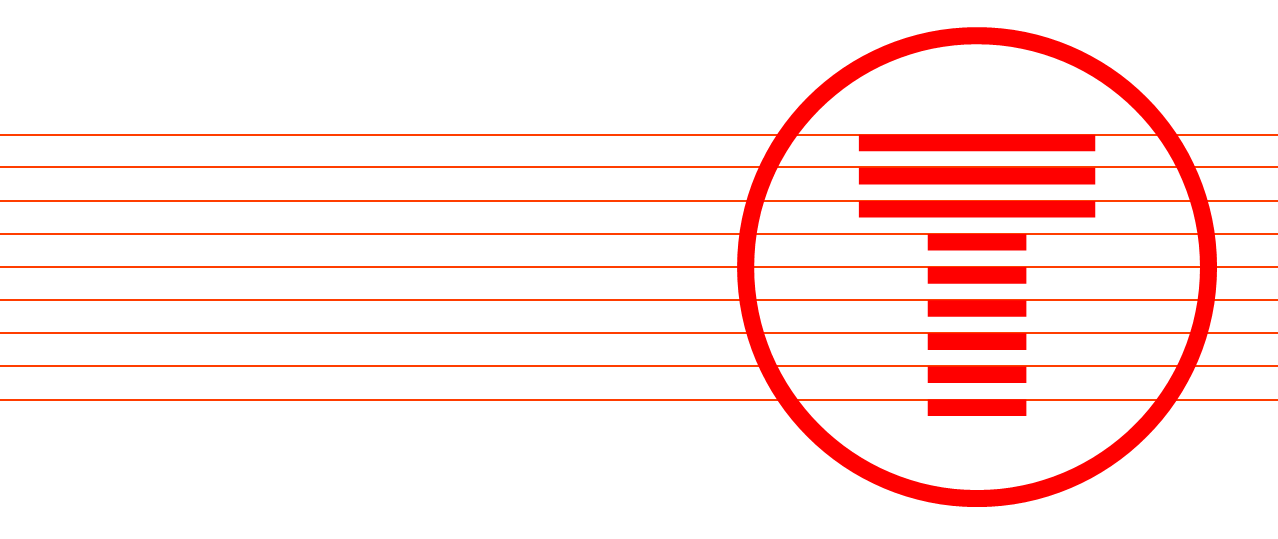 Cyfarfu’r fforwm ar 6 Gorffennaf 2021, 10.30am – 12.40pmYn bresennol Aelodau’r Fforwm Trafnidiaeth Cymru Llywodraeth Cymru Agenda Cadeirydd: Nichole Sarra, Rheolwr Rhanddeiliaid, TrC – Croeso a ThrefniadauCroesawodd NS bawb a oedd yn bresennol i’r cyfarfod a chyflwynodd Paula Bowen fel Swyddog Ymgysylltu â’r Gymuned newydd ar gyfer ardal y Gororau, gan gymryd lle Louis Mertens sydd wedi symud i rôl newydd yn TrC fel Cydlynydd Llesiant Cenedlaethau’r Dyfodol.Rhoddodd NS drosolwg o’r trefniadau a nodyn byr i atgoffa am deithio’n saffach a rhannu ciplun o’r agenda yn y swyddogaeth sgwrsio cyn cyflwyno’r eitem gyntaf ar yr agenda.1.James Price, Prif Weithredwr, TrC – Trosolwg o’r Cwmni a Holi ac AtebDywedodd JP ei fod yn falch o fod yn bresennol a dywedodd ei fod yn awyddus i weld rhai fforymau’n cael eu cynnal wyneb yn wyneb yn y dyfodol yn hytrach nag ar Microsoft Teams. Dywedodd ei fod yn croesawu’r cyfleoedd yn ystod y fforymau i gael gwybodaeth hanfodol gan yr aelodau. Rhoddodd JP drosolwg o streiciau diweddar y diwydiant rheilffyrdd a effeithiodd ar wasanaethau rheilffyrdd TrC – at ei gilydd, roedd TrC wedi eu rheoli cystal ag y gallem, roedd yr adborth yn nodi cyfathrebu effeithiol a bod pobl yn y gymuned yn deall y sefyllfa, gan ddweud bod TrC yn gweithio’n galed i gadw allan o’r anghydfod gymaint â phosibl.Cafodd y streic effaith ar adferiad TrC gydag ychydig o effaith ar ffigurau yn dilyn pandemig Covid. Soniodd JP am orlenwi ar wasanaethau’r Gororau, yn enwedig ar benwythnosau, sydd wedi bod yn syndod ac mae’r galw’n fwy nag ydoedd cyn covid. Dywedodd fod rheilffordd y Gororau yn her i TrC, yr effeithiwyd arni hefyd gan Gwmnïau Trên eraill yn lleihau eu gwasanaethau. Fodd bynnag, cadarnhaodd fod llawer o’r rhain bellach wedi cael eu hadfer, sydd wedi helpu’r sefyllfa. Wedi agor i Holi ac Ateb. C. LB - Mae’r farchnad Hamdden wedi gwella ac adfer ond a oes unrhyw bryderon mawr am y farchnad gymudwyr?A. Dywedodd JP fod ‘hamdden’ yn bwnc wedi’i ddiffinio’n fras iawn a allai gynnwys ymweld â theulu a ffrindiau, apwyntiad ysbyty ac y gallai hyd yn oed gyfleu pobl sy’n mynd i weithio yn ystod y dydd. Mae angen i ni sicrhau yr edrychir ar deithio hamdden ac mae angen i ni ystyried hefyd mai dim ond 3% o’r farchnad gymudwyr sydd gennym. Mae angen i ni hefyd edrych yn ofalus ar deithio llesol. Mae pethau’n newid ac mae angen i ni newid yr un mor gyflym ond rhoi ystyriaeth go iawn i’r termau cyffredinol fel ‘hamdden’ y mae pobl yn eu defnyddio.C. DJ-. Rwy’n gwerthfawrogi y gall toriadau mewn gwasanaethau ddigwydd ond mae’r wybodaeth bresennol sy’n cyrraedd y cyhoedd yn wael ac mae angen rhoi sylw iddi ar unwaith. Nododd DJ fod un gwasanaeth wedi’i leihau i ddwy awr (ar reilffordd Wrecsam-Bidston) ar ddydd Sadwrn yn ddiweddar heb unrhyw wybodaeth i deithwyr. Nododd DJ fod y Grŵp Defnyddwyr Rheilffyrdd yn cysylltu â TrC yn rheolaidd i gwyno er mwyn i TrC fod yn ymwybodol ohono.A. JP- Nid oedd yn ymwybodol o’r mater penodol hwn a dywedodd ei fod yn awyddus i ddysgu hyn a mynegodd ei rwystredigaeth nad yw teithwyr yn cael yr wybodaeth sydd ei hangen arnynt o hyd, gan fod hyn yn arbennig o bwysig iddo. Cytunodd JP ac LB i drafod ac ymchwilio ymhellach i’r ymholiad hwn.C. AW- O ran adferiad, sut mae hyn yn edrych i deithwyr? Hefyd, o ran proffil - sut mae’r adferiad wedi digwydd? A yw hyn yn unol â thueddiadau’r DU?A. JP- Mae refeniw yn uwch na nifer y teithwyr a oedd yn yr 80% uchaf, mae refeniw yn 90-95%, ac mae pobl yn prynu llai o docynnau wedi’u prynu ymlaen llaw. Mae’r penwythnosau yn brysurach nag yn ystod yr wythnos ond nid ar bob grŵp gwasanaeth. Ar ôl darparu trosolwg lefel uchel, awgrymodd JP fod TrC yn rhoi cyflwyniad gyda’r holl niferoedd/tueddiadau a nodwyd yn y rownd nesaf o fforymau.C. CS-Nifer o gysylltiadau ar wefannau ond mae dolenni ar goll i Traws Cymru hefyd wedi sôn am y metro canolog yng Nghaerdydd ond wedi holi a oes gan TrC ddiddordeb yn ei orsafoedd bysiau? Beth am weddill y rhwydwaith?A. JP- Wedi cynghori TrC i fynd â sylwadau’r wefan oddi yno i ymchwilio iddynt a’u cywiro er mwyn gwneud yn siŵr bod gwasanaethau TrawsCymru yn weladwy. Cyfnewidfa fysiau: Dywedodd JP fod TrC yn datganoli’r ffordd mae’n gweithio dros y misoedd nesaf, a bod TrC yn gobeithio bod yn gwbl agnostig o ran dull teithio. Dywedodd JP mai’r manteision fydd bod gan TrC un tîm sy’n cael ei rannu ar draws y rheilffyrdd a’r bysiau. Yr uchelgais yw Metro Canolog a bod Caerdydd Canolog yn cael ei redeg mewn un ffordd. Mae gan yr Awdurdod Lleol lawer o ddiddordeb gwneud hyn. Yr her yw nad yw’r gyfnewidfa yn gwneud arian ac nid yw TrC yn cael ei ariannu gan Lywodraeth Cymru, felly mae angen iddo fod mewn partneriaeth ag Awdurdodau Lleol a rhaid cyfrifo’r cyllid.C: Holodd Gwyn Smith, Rheolwr Datblygu Rhwydwaith, Sustrans Cymru (drwy’r swyddogaeth sgwrsio): Mae rhai cynlluniau seilwaith hefyd yn effeithio ar lwybrau teithio llesol a’r rhwydwaith beicio cenedlaethol a gellir cau’r rhain ar fyr rybudd. Byddai’n dda petai TrC fel cleient yn gallu atgoffa ei gontractwyr o’i rwymedigaethau o dan y Ddeddf Teithio Llesol a darparu dargyfeiriadau addas os bydd yn rhaid cau.A:JP: Mae’n fy synnu os ydym yn gwneud hynny. Os ydych chi’n ymwybodol o unrhyw achosion lle mae hynny’n digwydd, a allwch anfon e-bost atom i roi gwybod i ni. Byddwn eisiau gweld a yw’n gynllun TrC, Awdurdod Lleol neu LlC. Yn sicr o ran TrC, yn enwedig ac ystyried targedau’r Dirprwy Weinidog, na fyddai’n dderbyniol i bobl ymddwyn felly. E.e. yn Ffynnon Taf, bu’n rhaid i ni weithio'n galed ac o bosibl symud contract gwerth £100m yn ôl, sy'n costio llawer, er mwyn symud llwybr troed o flaen amser. Byddwn yn ddiolchgar o unrhyw enghreifftiau a gallaf ymchwilio iddynt i weld a allaf wneud gwahaniaeth.GS: Diolch am eich ymateb i hynny, rwyf wedi bod yn eithaf agos at yr enghraifft yn Ffynnon Taf. O'n safbwynt i, byddwn yn awyddus iawn i wneud yn siŵr bod contractwyr yn ymwybodol o’u rhwymedigaethau ac yn bennaf o beidio ag effeithio ar raglenni fel y dywedwch, gan y gall gael effaith fawr arnynt. Rydyn ni’n gweld bod posibilrwydd arall y bydd ffordd ar gau yn Nelson - gwaith ar y bont. Rwy'n cael y neges ‘allwn ni ddim dod o hyd i ddewis arall diogel, rydyn ni’n mynd i gau’r llwybr’ a dyna ddiwedd arni. Yn aml iawn, pan fydd y rhain yn cael eu herio, mae modd eu newid yn sylweddol. Rwyf wedi gweld hyn gyda’r un problemau ar waith yr A465, mae’n fater o sicrhau bod contractwyr yn ymwybodol ohono ac yn cynllunio ar ei gyfer yn eu rhaglen yn gynnar yn y broses. Byddwn yn falch iawn pe gallech drafod hyn ymhellach.2. Rebecca Johnston, Pennaeth Strategaeth Trafnidiaeth, Llywodraeth Cymru (yn cyflwyno ar ran Corinna James) – Cynllun Cyflawni Cenedlaethol ar gyfer Trafnidiaeth a chynlluniau trafnidiaeth rhanbartholCyflwyniad: ‘Cynllun Cyflawni Cenedlaethol ar gyfer Trafnidiaeth’Dogfen wedi’i chreu o’r ddogfen Llwybr Newydd i’w chyhoeddi ganol mis Gorffennaf 2022. Mae Llwybr Newydd yn hanfodol i’r NTDP.Siaradodd Rebecca ag aelodau’r fforwm am gynlluniau trafnidiaeth rhanbarthol, sy’n un o ofynion Deddf Trafnidiaeth 2000. Mae’r ddyletswydd i baratoi cynlluniau trafnidiaeth bellach wedi’i throsglwyddo o ALlau (Awdurdodau Lleol) i Gyd-bwyllgorau Corfforedig (Cyd-bwyllgorau Corfforedig), ond yr Awdurdodau Lleol sy'n parhau'n gyfrifol am ddarparu’r rhain. Amlinellodd Rebecca hanes Cynlluniau Trafnidiaeth Rhanbarthol o 2008 a’r sefyllfa bresennol gyda Strategaeth Drafnidiaeth Cymru 2021. Mae naw Cynllun Trafnidiaeth Lleol yn bodoli’n barod, a chafodd y dyddiad cau ar gyfer newid y rhain ei ymestyn i 2022. Ond mae hyn bellach wedi cael ei ddisodli gan y Cyd-bwyllgorau Corfforedig. Rhaid i’r gwaith o gymeradwyo cynlluniau trafnidiaeth Cymru fynd drwy Weinidogion Cymru, rhaid iddo fod yn gyson â Strategaeth Drafnidiaeth Cymru a rhaid i’r polisïau fod yn ddigonol ar gyfer gweithredu’r strategaeth. Nid oes dyletswydd statudol ar Lywodraeth Cymru i ddarparu canllawiau. Ond rhaid i’r Cyd-bwyllgorau Corfforedig ystyried unrhyw ganllawiau a gyhoeddir gan Lywodraeth Cymru ar gynnwys, paratoi, addasu a chyhoeddi cynlluniau, yn ogystal ag anghenion pobl anabl (Deddf Cydraddoldeb 2010). Aeth Rebecca drwy brif bwyntiau Strategaeth Drafnidiaeth Cymru a’r hyn y bydd Llywodraeth Cymru yn disgwyl i’r Cynlluniau Trafnidiaeth Rhanbarthol ganolbwyntio arno. Bydd disgwyl i’r Cyd-bwyllgorau Corfforedig edrych ar dueddiadau nawr ac yn y dyfodol, mae’n rhaid i bolisïau sydd wedi’u nodi yn y Partneriaethau Trafnidiaeth Rhanbarthol sicrhau’r nodau llesiant a chynaliadwyedd gorau posibl, gan ystyried yr Adolygiad o Lwybrau Beicio Cenedlaethol, Teithio Llesol, Bws Cymru a chynlluniau’r Metro. Rhannodd Rebecca yr amserlen arfaethedig gyda’r aelodau a dywedodd fod y Cynlluniau Trafnidiaeth Rhanbarthol yn hanfodol. Codwyd cwestiwn ynglŷn â sut y byddant yn cyflawni yn erbyn yr hyn y mae angen i ni ei gyflawni a gwthio ymlaen go iawn i gael atebion o ran trafnidiaeth integredig.  Gorffennodd ei chyflwyniad drwy gyflwyno ple ein bod i gyd yn cymryd rhan weithredol yn y gwaith o sicrhau bod y dull rhanbarthol hwnnw mor gryf â phosibl.Holi ac Ateb: Dim cwestiwn gan y gynulleidfa.Dywedodd RJ fod cwestiwn a godwyd mewn fforymau blaenorol yn ymwneud â’r ddeddfwriaeth bysiau a gyflwynwyd, mae’n debygol y gallai’r newid olygu bod Llywodraeth Cymru yn edrych ar y cynllun nesaf, nid yw Llywodraeth Cymru yn gallu cyflawni’r strategaeth ei hun ond ein bod i gyd yn gwneud hyn yn ddull rhanbarthol.3. Adam Terry, Pennaeth Cynllunio Gweithredol Rheilffyrdd TrC – Sut rydym yn cynllunio ein rheilffyrddCyflwyniad: ‘Sut rydym yn cynllunio ein hamserlen’ Rhoddodd Adam drosolwg o’r holl waith, ffactorau ac ystyriaethau, sy’n mynd ati i gynllunio amserlen trenau TrC.Rhannodd Adam Terry gyflwyniad PowerPoint i’r aelodau a chyflwynodd ei hun a’i rôl yn Trafnidiaeth Cymru. Nododd y byddai ei gyflwyniad yn ymdrin â chynllunio amserlenni ac yn rhoi cipolwg ar yr hyn sy’n dylanwadu arnynt. Rhoddodd enghraifft o’r cymhlethdodau sy’n gysylltiedig â cheisiadau bach i newid amserlenni, sy’n gallu arwain at oblygiadau sylweddol i’r rhwydwaith rheilffyrdd ledled y DU, oherwydd natur gysylltiedig gwasanaethau. Dangosodd hefyd pam ei bod mor bwysig sicrhau cynllunio trenau da gan ddefnyddio materion diweddar yn Lloegr fel enghraifft. Dangosodd lasbrint i’r aelodau ar gyfer cynllunio amserlenni sy’n golygu bod llawer o gamau’n mynd yn ôl 100 wythnos ar ôl mynd yn fyw. 
 
Dangosodd Adam sleidiau a oedd yn ymdrin ag amrywiaeth o ffactorau y mae angen eu hystyried wrth gynllunio amserlenni. Roedd y rhain yn cynnwys: Diagramau Uned a Chriw

Mae’r rhain yn dangos pa wasanaethau y bydd uned yn eu cynnwys a’i gofynion, yn ogystal â’r hyn y bydd staff yn ei wneud ar ddiwrnod penodol, eu gofynion, a pha unedau y gallant eu gweithredu. Galw a Chapasiti

Mae angen cyfateb y naill a’r llall ac mae’r tîm yn defnyddio data cymharu a rhagolygon tymor hwy i wneud hyn.

 Bydd gan drenau newydd gapasiti uwch. Fflyd

Mae hyn yn cynnwys manylion cerbydau unigol, a phryderon ynghylch a all trenau gwrdd ag amseroedd rhedeg adrannau. Mae cyflymder uchaf, cyfradd cyflymu a brecio yn dylanwadu ar hyn. Mae ystyriaethau eraill yn cynnwys cyplyddion, nifer y seddi, cyfleusterau toiled, ac elfennau eraill. Mae hyn hefyd yn golygu bod rhai cerbydau ar gael ac effeithiau dilynol y gall hyn eu cael. Depos a Stablau

Yr angen i’r trenau cywir orffen bob dydd yn y depo priodol dros nos, y gellir dylanwadu ar hyn gan danwydd, y gallu i wagio toiledau os oes angen, a lleoliad depos criwiau ar gyfer trenau penodol. Seilwaith

Gall hyn gynnwys mesur, sy’n cyfeirio at faint a siâp gofynion trenau, gorsafoedd, twneli, pontydd, cysgodlenni, signalau, traphontydd a waliau. Gall hyn fod yn broblem benodol oherwydd oedran y seilwaith ar rwydwaith rheilffyrdd y DU a diffyg safoni hanesyddol. Gall effaith hyn olygu na fydd rhai trenau’n gallu defnyddio rhai llinellau heb waith newid sylweddol. Mae hyd y platfformau’n bwysig hefyd, ac ni all trenau sy’n rhy hir ar gyfer platfform stopio yno oni bai fod ganddynt ddrws dethol yn agor oherwydd pryderon ynghylch diogelwch teithwyr. Traciau Graddiant a Dolenni Pasio
Nid yw cledrau’r rheilffordd yn wastad felly gall perfformiad unedau trenau ar wahanol raddiannau effeithio ar ba linellau y gallant weithredu arnynt os nad oes ganddynt y pŵer angenrheidiol ar y llwyth llawn. Mae traciau un llinell yn gofyn am ddolenni pasio lle mae’n rhaid i drenau fod yn y lle iawn ar yr amser iawn i basio ei gilydd er mwyn gallu gweithredu i ddau gyfeiriad. Mae hwn yn fater penodol yng nghefn gwlad Cymru ac yn y cymoedd, ac mae’r rhaglen drawsnewid yn cynnwys dolenni pasio i ganiatáu mwy o wasanaethau. 
 Signalau

Gall hyn effeithio ar gynllunio rheilffyrdd gan fod signalau’n gallu dylanwadu ar ba unedau trenau a gyrwyr sy’n gallu gweithredu ar linell. Un enghraifft yw rheilffordd y Cambrian, a oedd, tan yn ddiweddar, â system signalau unigryw sydd bellach wedi cael ei huwchraddio i System Rheoli Traffig Rheilffyrdd Ewrop (ERTMS). Perfformiad

Dangosodd Adam dabl perfformiad dyddiol enghreifftiol i’r aelodau a oedd yn dangos canran y trenau a oedd ar amser (o fewn tri munud) mewn gwahanol orsafoedd. Gall hyn ddatgelu patrymau mewn perfformiad sy’n gallu effeithio ar ffyrdd o feddwl wrth gynllunio amserlenni yn y dyfodol. Adnoddau Criw

Mae hyn yn cynnwys sicrhau bod gyrwyr, goruchwylwyr a chriwiau eraill ar gael o ran y nifer iawn, ar yr amser iawn, ac yn y mannau iawn i fodloni gofynion cynyddol yr amserlen. Rhaid cael digon o wybodaeth am lwybr y gyrrwr a’r traffig i weithredu llwybrau a threnau penodol. Trenau Eraill

Mae hyn yn cynnwys amserlennu i sicrhau ein bod yn gallu rhannu’r llinellau â darparwyr rheilffyrdd teithwyr eraill, trenau cynnal a chadw rheilffyrdd arbenigol, trenau deunyddiau, gwasanaethau cludo nwyddau a threnau siarter. Crynhodd Adam ei gyflwyniad drwy nodi bod yn rhaid i’r holl ffactorau hyn ddod ynghyd a phwysleisiodd yr angen am fwy o safoni ar seilwaith a threnau. Ychwanegodd y gall cynllunio fod yn rhywbeth cymhleth nad yw bob amser yn bosibl ei gael yn iawn y tro cyntaf. Amlinellodd Adam Terry wefan Real Time Trains: www.realtimetrains.co.uk gwefan ddefnyddiol i hyrwyddo gwasanaethau trên nawr ac yn y dyfodol. Dywedodd fod nodwedd benodol ar y wefan yn caniatáu i chi edrych ar wasanaeth penodol i weld faint o gerbydau oedd ar y trên hwnnw ac a oedd ar amser ai peidio. Holi ac Ateb C. CS- Mae’n ymddangos bod yr hyn rydych chi wedi’i gyflwyno yn cynnwys ochr fasnachol yr amserlen yn ogystal ag ochr weithredol gwneud i amserlen benodol weithio bob dydd – mae’r rhain yn ddau beth gwahanol. Esboniodd sut roedd elfennau masnachol a gweithredol yn amrywio o ran effaith ar amserlenni.A. AT- Cwestiwn da. Credaf fod un yn arwain at y llall, mae gennym amcanion strategol ynghylch yr hyn yr ydym yn gobeithio ei gyflawni o fewn y rhwydwaith a lefel y gwasanaeth yr ydym yn bwriadu ei ddarparu, wedi’i gyfarwyddo’n bennaf gan Lywodraeth Cymru a chafodd hyn ei lunio amser maith yn ôl, llawer ohono'n rhan o’r broses ymgeisio pan ymgymerodd KeolisAmey â’r fasnachfraint ac mae hynny i gyd wedi’i fodelu i ragweld y galw o gwmpas hynny. Sgil-gynnyrch hynny yw bod angen i ni adeiladu’r proffil cerbydau, a’r proffil staffio i bennu’r hyn a all gyflawni’r amserlen honno, ond hefyd mae effaith fasnachol hynny wedi’i modelu hefyd. Nid dim ond ein gwasanaethau ni sy’n cael eu modelu fel rhan o hynny, a fydd yn cynnwys rhyngweithio â gwasanaethau eraill, cwmnïau trenau eraill a chysylltiad â rhannau eraill o’r wlad. Mae pob math o ffactorau’n cael eu hystyried, gan gynnwys rhai masnachol, y galw a rhai gweithredol.4. Alex Hinshelwood, Rheolwr Rhaglen, Network Rail – Golwg gyffredinol ar Raglen Gwytnwch Aber Afon HafrenCyflwyniad: ‘Trosolwg o Raglen Gwytnwch Aber Afon Hafren’Rhannodd Alex fideo a oedd yn rhoi trosolwg o’r gwaith sydd ar y gweill a fideo drôn yn dangos gwaith adfer blaenorol ar dirlithriadau ar y rheilffordd, gan dynnu sylw at bwysigrwydd y gwaith gwytnwch mawr hwn.O fewn y darn 3 milltir, bydd tua milltir o waith ymyrraeth. Dywedodd AH y bydd y llinell ar gau am 6.5 wythnos o’r wythnos nesaf ymlaen. Mae angen symud 30,000 tunnell o bridd i Westbury yn Wiltshire i’w ddefnyddio ymhellach.Bydd miloedd o fetrau o rwyll yn cael eu defnyddio dros y safle hwn. Bydd rhwystrau yn cael eu gosod. Mae gan yr adferiad hwn oes ddylunio o dros 50 mlynedd ac nid oes angen rhagor o ymyriadau brys.Holi ac AtebC. GC- Er bod gwaith yn mynd rhagddo a oes unrhyw darfu wedi’i gynllunio ar dwnnel Hafren neu Birmingham i HenfforddA. AH-Nac oes. Dewiswyd cyfnod yr haf oherwydd pwysigrwydd y llinell hon i fyfyrwyr. Caeodd Twnnel Hafren i Gaerloyw am y pythefnos cyntaf, yna bydd y llinell yn cael ei chau o Lydney i Gaerloyw am weddill y blocâd.C. RN- A oes bwriad i ddal meddiant ar fwy o ardaloedd ar gyfer y flwyddyn nesaf?A. AH- Rydym wedi neilltuo tair wythnos dros gyfnod yr haf 2023 ond nid ydym yn gwybod eto a fydd angen hyn arnom ar hyn o bryd. Byddwn yn gwybod ar ôl y blocâd hwn a fydd angen yr wythnosau hynny arnom yr haf nesaf, ond mae NR yn gwneud popeth o fewn eu gallu i sicrhau bod cyn lleied â phosibl o darfu ar deithwyr. Rhoddodd Ben Clifford, Rheolwr Trafnidiaeth Ffyrdd, Rheilffyrdd TrC drosolwg o wasanaethau TrC yn lle trenau yn ystod Prosiect Gwytnwch Aber Afon Hafren (SERP) sydd ar y gweill. Eglurodd Ben ei fod yn waith mawr i TrC gan y byddwn yn cynnig dull gwahanol i drên dros gyfnod o saith wythnos dros yr haf. Eglurodd Ben fod TrC yn cydweithio’n agos â phartneriaid i darfu cyn lleied â phosibl. Bydd bysiau moethus maint llawn yn cael eu darparu a fydd yn gwbl hygyrch.Eglurodd Ben y bydd staff ychwanegol yn cael eu lleoli mewn mannau cyfnewid ar gyfer rhan gyntaf y blocâd yn; Cyffordd Twnnel Hafren, Caerloyw a Chas-gwent ac ail ran y blocâd yn; Lydney a Chaerloyw i gefnogi teithwyr. Bydd cerbydau wrth gefn hefyd ar gyfer unrhyw ddigwyddiadau gweithredol.Holi ac Ateb: Dim6. Helen Dale, Rheolwr Rhanddeiliaid, TrC – Cyflwyniad a throsolwg o Swyddogion Ymgysylltu â’r Gymuned a’r gwaith maent yn ei wneud yn ein cymunedauRhoddodd Helen drosolwg rhagarweiniol o bwrpas ac amcanion y Swyddogion Ymgysylltu â’r Gymuned. Cyflwynodd y tîm o Swyddogion Ymgysylltu â’r Gymuned TrC yr wybodaeth ddiweddaraf yn unigol am eu portffolios a’u prosiectau gwaith a manylion am flaenoriaethau allweddol. 7. Nichole Sarra, Rheolwr Rhanddeiliaid, TrCUnrhyw fater arall: Ni chodwyd unrhyw eitemau. Diolchodd NS i’r siaradwyr a phawb oedd yn bresennol am eu hamser ac atgoffodd bawb i roi gwybod iddi am unrhyw awgrymiadau ar gyfer eitemau ar yr agenda mewn fforymau yn y dyfodol cyn cau’r cyfarfod am 12:40pm.Y Fforwm Rhanddeiliaid Rhanbarthol Nesaf 28 Medi 2022 Alex HinshelwoodRheolwr Rhaglen, Network RailAlex Woodall Swyddog Rheilffyrdd Strategol, Transport for Greater Manchester Andrew Williams Uwch Reolwr Masnachol, yr Adran Drafnidiaeth Christian Schmidt Rheolwr Rhaglenni a Phrosiectau Trafnidiaeth, Cyngor Sir FynwyDavid Jones Rheolwr Datblygu’r Rheilffyrdd, Dinas-Ranbarth Lerpwl David Land Prif Gynllunydd Trafnidiaeth, Cyngor Sir Swydd GaerloywGwyn Smith Rheolwr Datblygu Rhwydwaith, Sustrans CymruHeather BoltonCynllunydd Trafnidiaeth (Cyngor Telford a Wrekin)Rhiannon-Jane Rafferty Rheilffyrdd Cymunedol, ACORPRich Middleton  Rheolwr Twf Cymru, Great Western RailwayRichard Gibson Rheolwr Rhanddeiliaid, Cymru a’r Gorllewin, Cross County Trains Robert Niblett Swyddog cynllunio - portffolio trafnidiaeth, Cyngor Sir Swydd Gaerloyw,Steven Gardner-Collins Cyfarwyddwr Visit GloucestershireVictoria Hammond Uwch Swyddog Cynllunio Trafnidiaeth, Cyngor Sir Swydd Henffordd Nichole SarraRheolwr Rhanddeiliaid Paula BowenSwyddog Ymgysylltu â’r Gymuned Alex ChungSwyddog Ymgysylltu â’r GymunedAlexander Bryant-EvansRheolwr RhanddeiliaidElise JacksonSwyddog Ymgysylltu â’r GymunedHelen DaleRheolwr RhanddeiliaidJames PricePrif Swyddog GweithredolBen CliffordRheolwr Newid Ffyrdd, Rheilffyrdd TrCAdam TerryPennaeth Cynllunio Gweithredol, Rheilffyrdd TrCJamie WarnerSwyddog Ymgysylltu â’r GymunedJessica ClementSwyddog Ymgysylltu â’r GymunedLewis BrencherCyfarwyddwr Cyfathrebu ac YmgysylltuLowri JoycePennaeth Cymunedol ac Ymgysylltu â RhanddeiliaidRoss WhitingSwyddog Ymgysylltu â’r GymunedTomos DaviesSwyddog Ymgysylltu â’r GymunedAndy HolderArweinydd NTDPRebecca JohnsonPennaeth Strategaeth DrafnidiaethTrafodaethCam GweithreduCodwyd ganCyfrifoldeb  Mae rhai cynlluniau seilwaith hefyd yn effeithio ar lwybrau teithio llesol a’r rhwydwaith beicio cenedlaethol a gellir cau’r rhain ar fyr rybudd. Byddai’n dda petai TrC fel cleient yn gallu atgoffa ei gontractwyr o’i rwymedigaethau o dan y Ddeddf Teithio Llesol a darparu dargyfeiriadau addas os bydd yn rhaid cau.Cytunodd James Price a Lewis Brencher i ymchwilio ymhellach i’r ymholiad hwn.Gwyn Smith-Sustrains CymruJames Price
Lewis BrencherNid yw gwasanaethau bws Traws Cymru i’w gweld yn glir ar wefan TrCBydd TrC yn ymchwilio ymhellach i’r sylwadau ar y wefan ac yn cymryd camau er mwyn gwneud yn siŵr bod gwasanaethau Traws Cymru yn weladwy.Christian SchmidtNichole Sarra Rwy’n gwerthfawrogi y gall toriadau mewn gwasanaethau ddigwydd ond mae’r wybodaeth bresennol sy’n cyrraedd y cyhoedd yn wael ac mae angen rhoi sylw iddi ar unwaith.Cytunodd JP ac LB i drafod ac ymchwilio ymhellach i’r ymholiad hwn.David JonesJames Price / Lewis Brencher